Pán profesor PrešPán profesor Preš je veľmi múdry. Je veľmi citlivý  na všetko,  čo deje vo svete.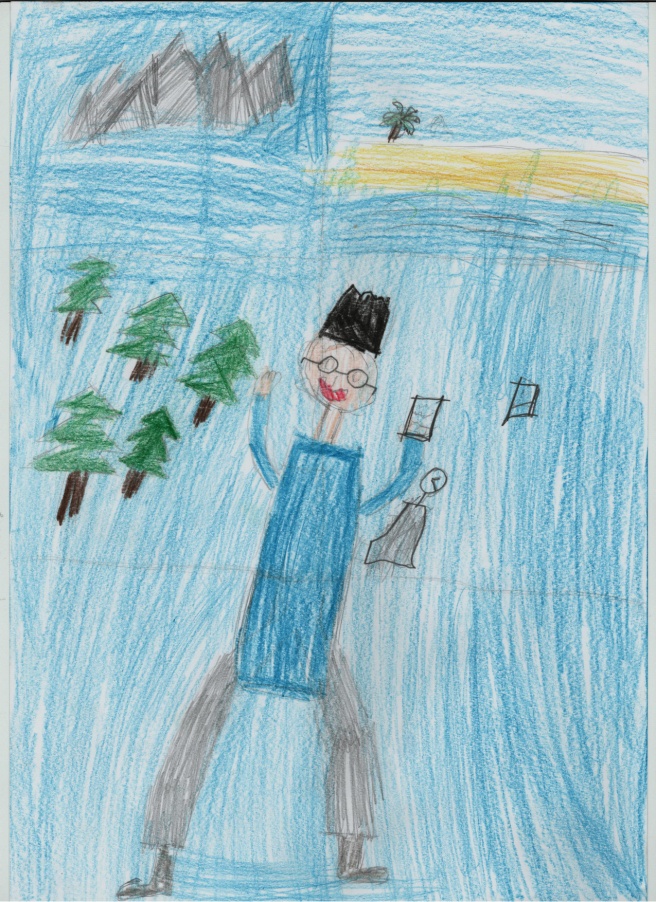 Ľubomír Slovák4. ročník- 10 rokovtel. č.: - triedny učiteľ: 0904 175 359tel.č. : - škola: 033 6488 156